LUGARES INTERVENIDOS POR LA CUADRILLA MUNICIPAL SEGUNDO TRIMESTRE DE 2023Las funciones que desempeñan son: Poda de árboles, solo cuando es necesario Limpieza de espacios públicos: parques, canchas, zonas verdes, calles, etc A continuación se detallan los lugares atendidos:LUGARES INTERVENIDOS POR MANTENIMIENTO EN EL SEGUNDO TRIMESTRE DE 2023Las funciones que desempeñan son: Pintura de Oficinas.Cambio de chapas de puertas de baños, oficinas. Mantenimiento de canales de agua lluvias.Mantenimiento y reparación  de cisterna.Mantenimiento de marcos, o aros de canchas.Estructura metálicas (a lo que se refiere a puertas, balcones, etc.)Colocación de piso y ventanas.Construcción y afinados de paredes de comedor, bodega y, oficina.Reparaciones de tuberías de aguas negras.Mantenimiento de sillas en mal estadoMantenimiento de los aires acondicionados.Mantenimiento de servicios sanitarios, duchas y lavamanos.Colocación de base y protección de poste. A continuación se detallan los lugares atendidos:Comunidades atendidasDependencias municipales atendidas2ª calle ponienteCementerio El GuayaboCol. Ana LiliCol. Chintúc 1Col. Chintúc 2Col. Ciudad ObreraCol. Jardines de  Madre TierraCol. La PonderosaCol. Los Naranjos Col. Madre TierraCol. Madre Tierra (por el tanque)Col. Nueva ApopaCol. Nueva Apopa (sendero hacia La Ermita)Col. Popotlán 1Col. Popotlán 1 (por el cubo)Col. Popotlán 2Col. Popotlán 2 (por el DUA)Col. San LeonardoCol. Santa Teresa de las FloresCol. SaritaCol. TikalCol. Tikal (3ª etapa)Col. Tikal (por el Rinoceronte)Col. Tikal 1Col. Tikal NorteCol. Valle Verde 1Col. Valle Verde 2Col. Valle Verde 3Col. Valle Verde 4Col. Vista Bella 1Col. Vista Bella 2Com. Castillo de la ManchaCom. La NaranjeraCom. Las VictoriasCom. San EmigdioResidencial Miramundo (por el Rinoceronte)Alcaldía MunicipalArchivo MunicipalEstadio Joaquín GutiérrezParque Central de ApopaPlantel MunicipalCementerio El GuayaboCementerio El GuayaboCementerio El GuayaboColonia Tikal 1ª etapaColonia Tikal 1ª etapaColonia Tikal 1ª etapa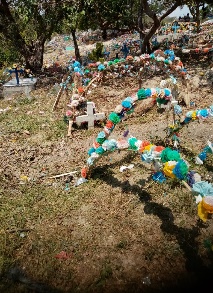 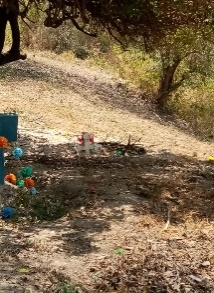 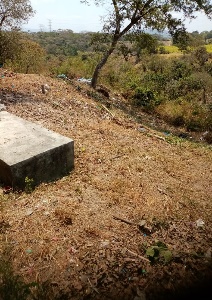 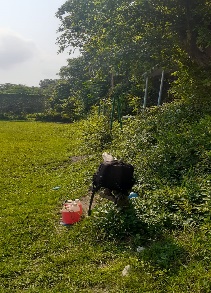 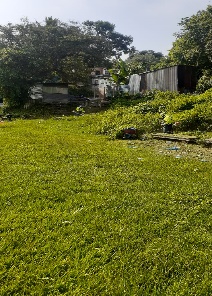 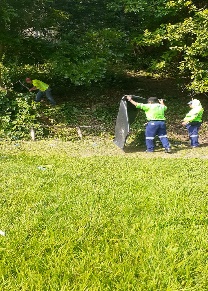 Colonia Ana LiliColonia Ana LiliColonia Ana LiliColonia Chintúc 2Colonia Chintúc 2Colonia Chintúc 2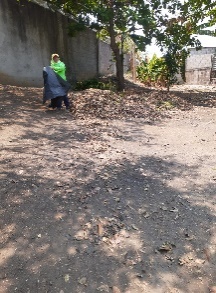 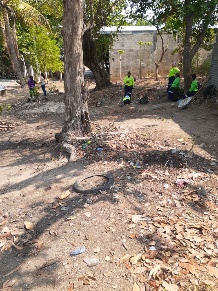 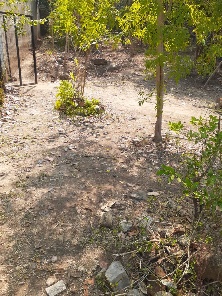 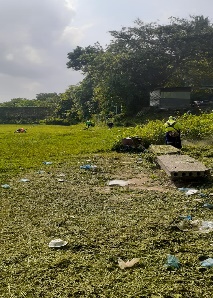 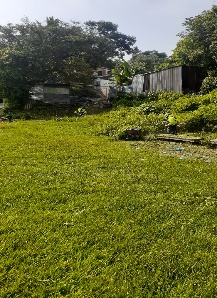 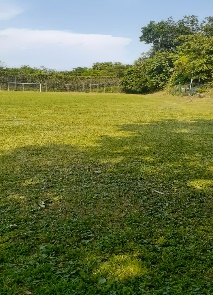 Parque Recreativo Colonia Jardines de Madre TierraParque Recreativo Colonia Jardines de Madre TierraParque Recreativo Colonia Jardines de Madre TierraColonia La PonderosaColonia La PonderosaColonia La Ponderosa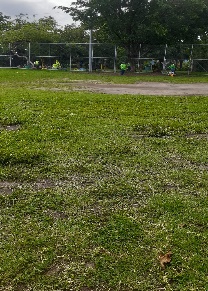 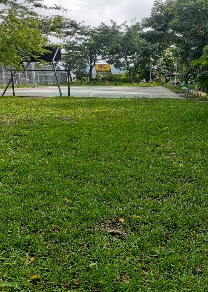 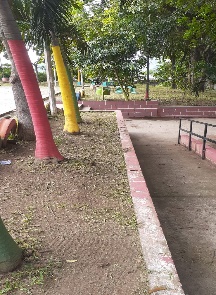 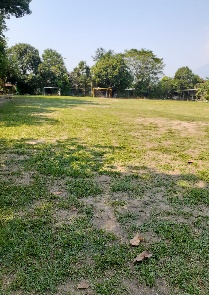 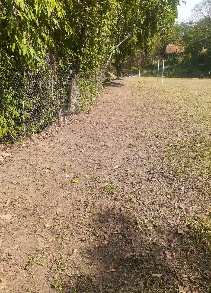 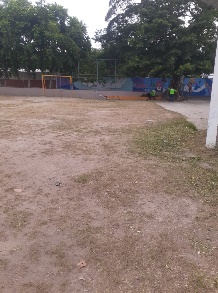 Colonia Valle Verde 1 – Cancha La BomboneraColonia Valle Verde 1 – Cancha La BomboneraColonia Valle Verde 1 – Cancha La BomboneraColonia SaritaColonia SaritaColonia Sarita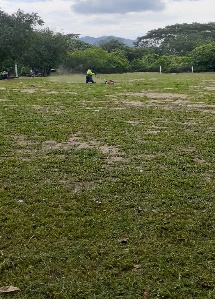 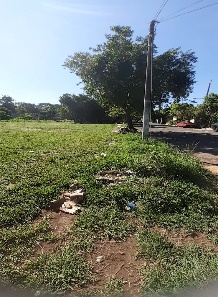 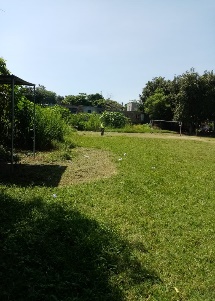 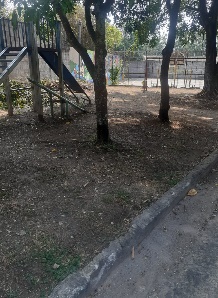 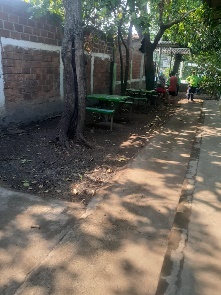 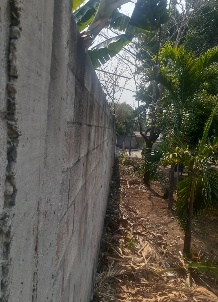 Colonia Vista Bella 2Colonia Vista Bella 2Colonia Vista Bella 2Colinia Nueva ApopaColinia Nueva ApopaColinia Nueva Apopa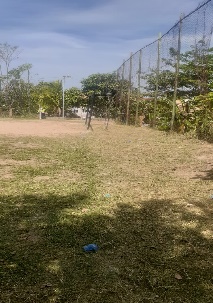 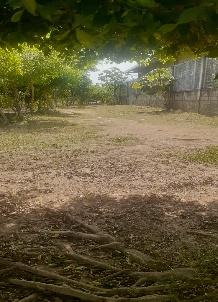 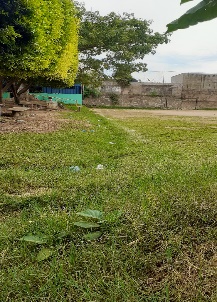 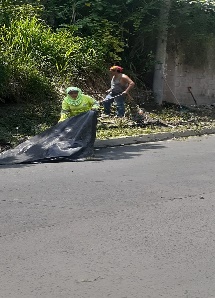 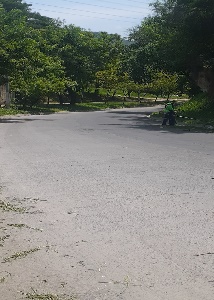 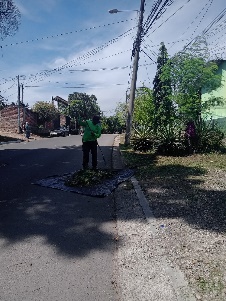 Comunidades atendidasDependencias municipales atendidasCol. Jardines de Madre TierraCol. Vista BellaPericentro ApopaAlcaldía MunicipalAlumbrado PúblicoArchivo MunicipalBiblioteca MunicipalCasa de la JuventudCasa del Adulto Mayor CDA TikalesCDI Los ÄngelesCDI Santa CatarinaCDI Valle del SolCDI Valle VerdeCementerio Monte SinaíClínica MunicipalGerencia AmbientalIMDAParque Central de ApopaPlantel MunicipalProtección CivilRecolección y AseoServicios GeneralesReparación de techo Archivo MunicipalReparación de techo Archivo MunicipalReparación de lavamanos Reparación de lavamanos Jardines de Madre Tierra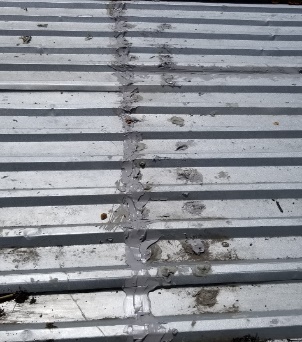 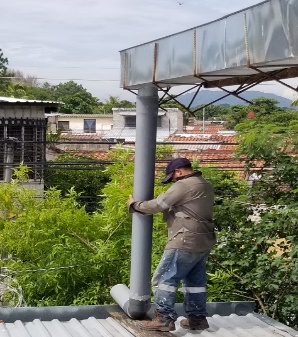 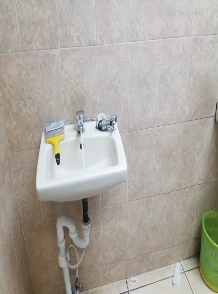 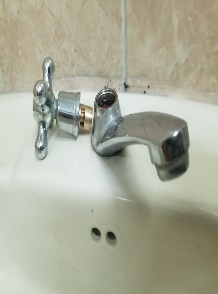 Colocacion de dispensadores de papel higiénico y jabón líquidoColocacion de dispensadores de papel higiénico y jabón líquidoMantenimiento de canales de aguas lluviasMantenimiento de canales de aguas lluvias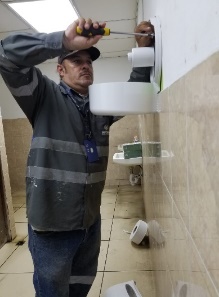 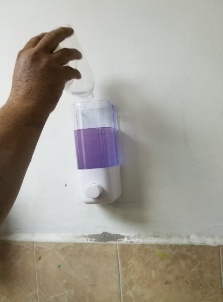 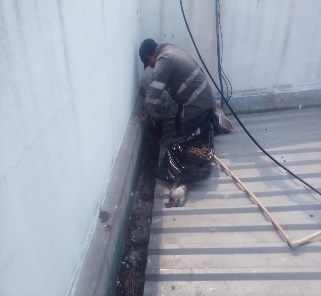 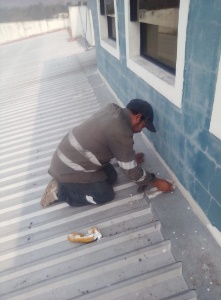 Construccion de muro de contencion en Col. Vista BellaConstruccion de muro de contencion en Col. Vista BellaConstruccion de muro de contencion en Col. Vista BellaConstruccion de muro de contencion en Col. Vista Bella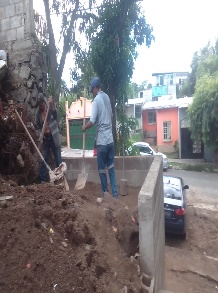 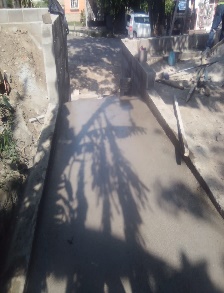 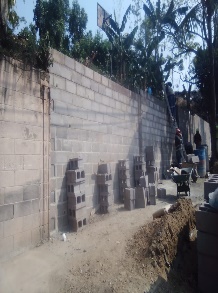 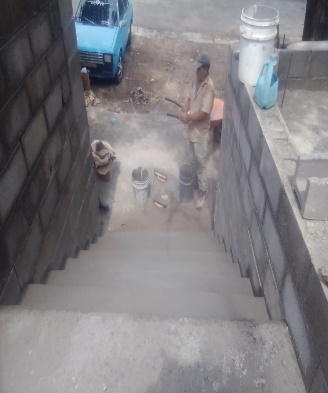 Mantenimiento de equipos de aire acondicionadoMantenimiento de equipos de aire acondicionadoMantenimiento de equipos de aire acondicionadoMantenimiento de equipos de aire acondicionado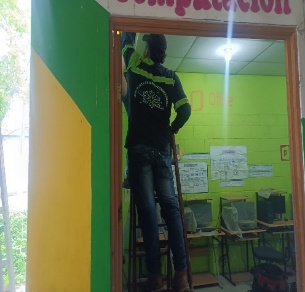 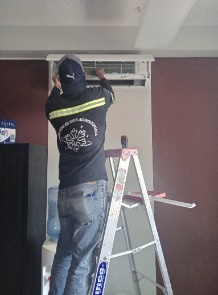 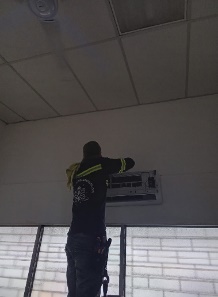 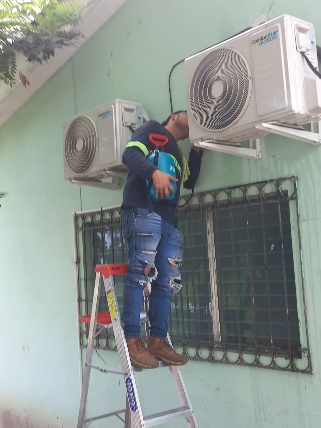 